

Домашние животные Конспект НОД с детьми младшей группывоспитатель: Гришина Т.Г.Интеграция образовательных областей: «Познавательное развитие», «Речевое развитие», «Физическое развитие», «Социально-коммуникативное развитие». Цель: Развитие познавательного интереса к окружающему миру, формирование представлений о домашних животных.Задачи:
Образовательные: Научить детей различать по внешнему виду и называть наиболее распространенных домашних животных. Сформировать представление о животном, его внешнем виде.Развивающие: Развивать понимание речи, мышление, память, внимание, наблюдательность.
Речевые: Способствовать освоению диалоговой речи, обогатить словарный запас детей.Воспитательные: Воспитывать любовь к домашним животным, их значимости в жизни человека, любознательности.Демонстрационный материал:Изображения домашних животных (корова, собака, кошка). Макеты или игрушки домашних животных (корова, собака, кошка и другие домашние).
Методические приемы: игровая ситуация, беседа-диалог, дидактическая, физкультминутка, подведение итогов.Предварительная работа: 1. Рассматривание иллюстрации из серии детских книжечек с изображением домашних животных и их детенышей, рассматривание плаката с изображением дом. животных.
2. Чтение сказок «Волк и семеро козлят», «Зимовье зверей».Ход занятия.Дети сидят на стульчиках полукругом, воспитатель сидит перед ними.
Воспитатель: Посмотрите, нам прислали письмо. Вы хотите посмотреть, что в нем?Дети отвечаютВоспитатель показывает письмо (Рис.1)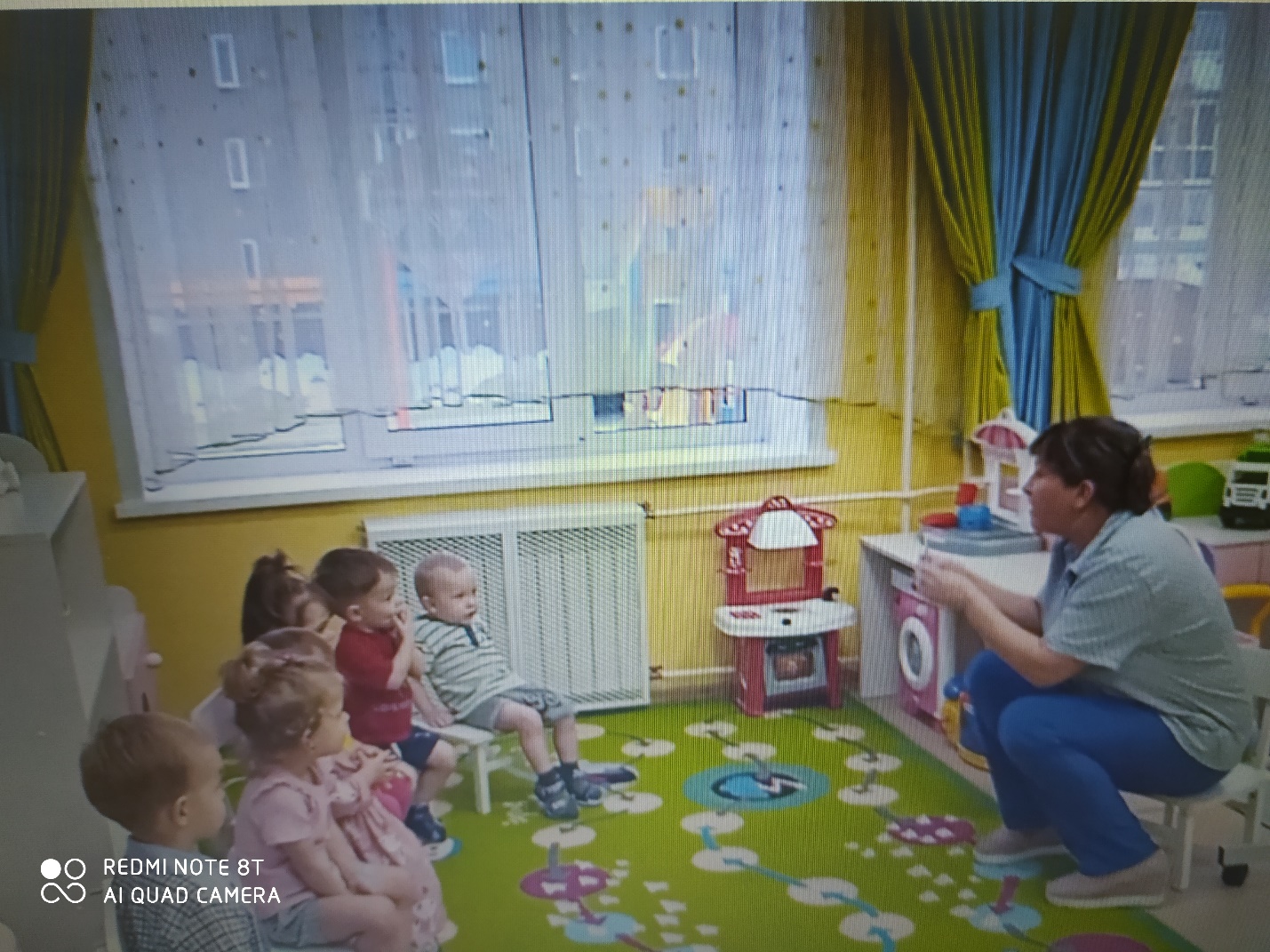 Рис.1 Воспитатель показывает письмо детям  Воспитатель по очереди выставляет на магнитную доку картинки с животными.Воспитатель ставит картинку коровы. (рис.2)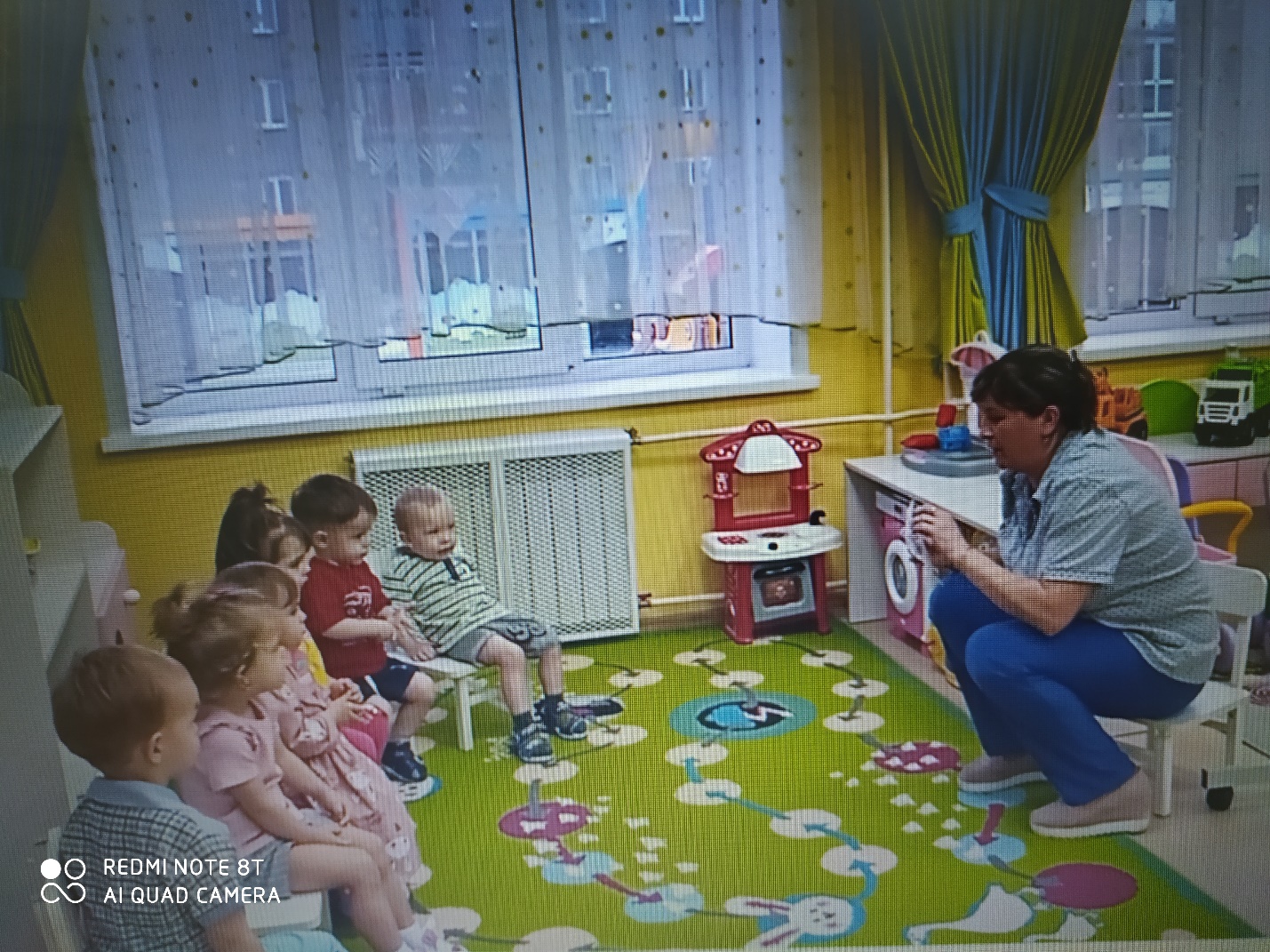 Рис.2 Воспитатель показывает картинку коровыВоспитатель: Кто это?Ответы детейВоспитатель: Правильно! Молодцы! Это корова. Корова живет в коровнике рядом с домом людей, то есть рядом с нами.  Ест корова на лугумаки да ромашку,вкусным будет молоко,чтоб сварить нам кашку.Воспитатель: Ребята, а как мычит корова?Дети хором: Мууу…Воспитатель: Молодцы!
Воспитатель ставит картинку кошки и собаки.(рис.3, рис.4)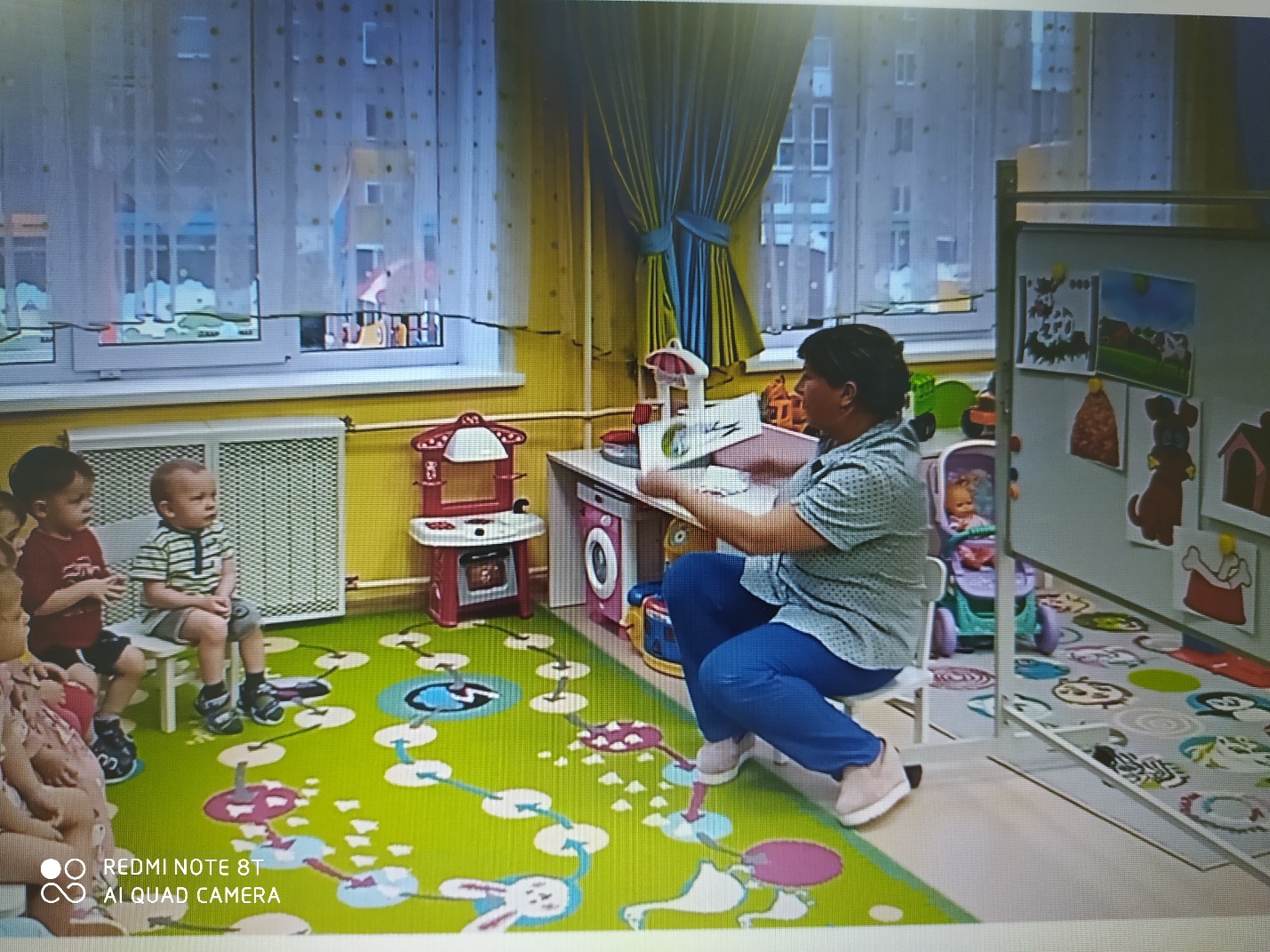 Рис.3 Показ картинки кошкиРис.4 Демонстрация картинки собакиВоспитатель: Ну, а это кто?Ответы детейВоспитатель: кошка и собака живет с человеком очень близко. Собака живет в конуре и охраняет дом от чужих людей, очень любит косточки; а кошку, люди кормят молочком, а еще кошка ловит мышей, чтобы они не портили запасы.
Скажите, как же мяукает кошка и как лает собака?Дети и воспитатель произносят как кошка: мяу…, а собака: гав-гав…Воспитатель: Молодцы.
Воспитатель: Ребята, и все эти животные – «домашние животные», а домашними они называются, потому что живут рядом с человеком, рядом с его домом. Человек за ними ухаживает, кормит, а взамен они дают нам очень много полезного.Воспитатель: Ребята, а давайте с вами поиграем в интересную игру? (дети под музыку изображают домашних животных) (рис.5)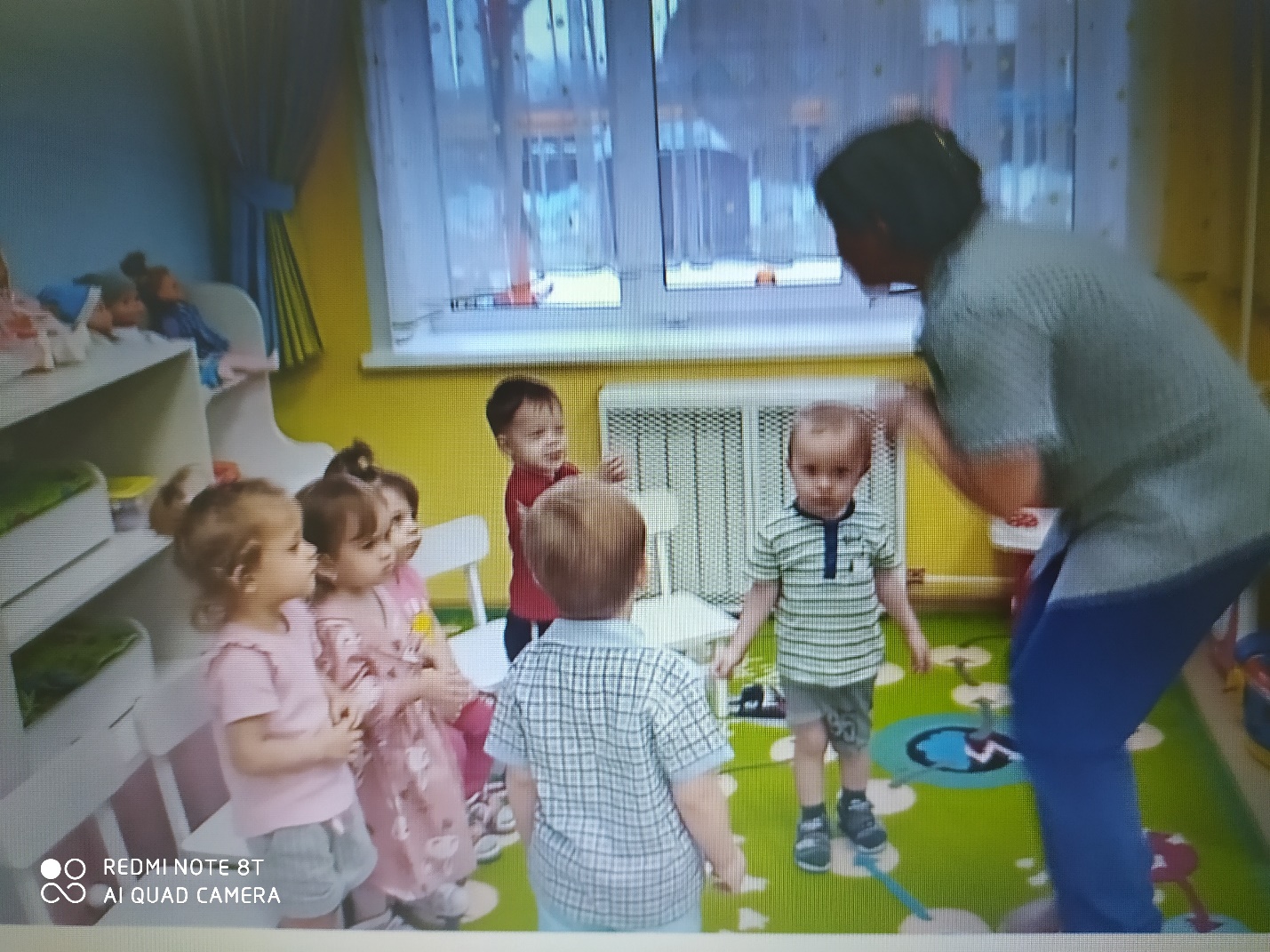 Рис.5 Разминка «Животные»Воспитатель: Как хорошо мы поиграли, но смотрите что случилось, мы так активно двигались, что картинки перепутались. Не порядок.Давайте вспомним кто что ест и разложим картинки правильно. Что ест корова? А что ест собака и кошка? (ответы детей)Воспитатель: Давайте посмотрим кто здесь (дети по очереди перечисляют животных).Воспитатель: предлагает детям поиграть с макетами домашних животных. (рис.6) 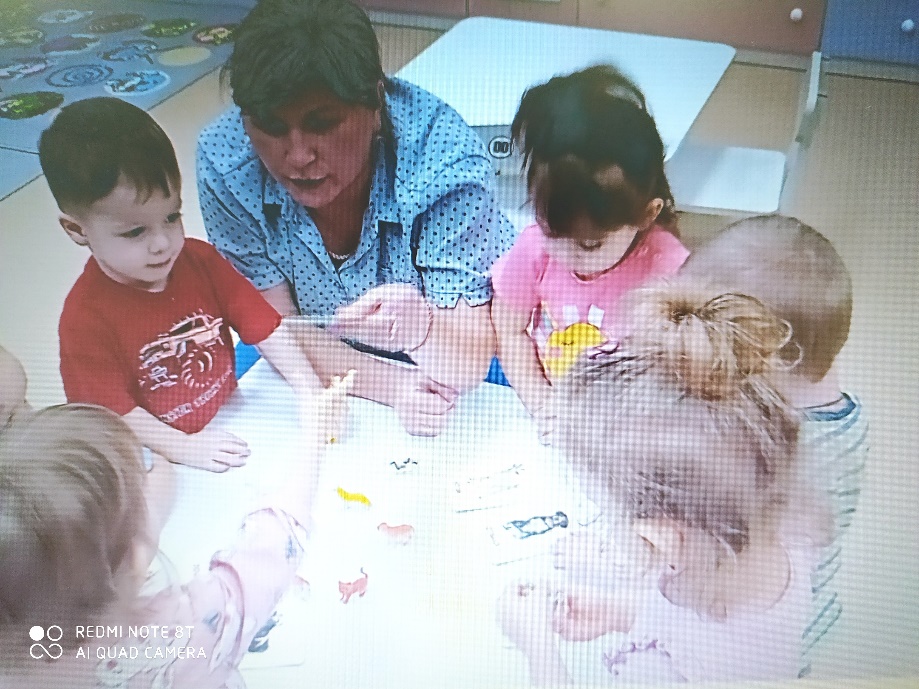 Рис.6 Игра за столом с животными